CCNR-ZKR/ADN/WP.15/AC.2/83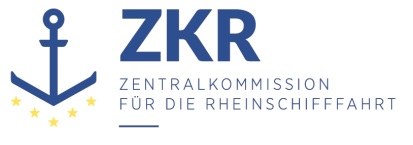 CCNR-ZKR/ADN/WP.15/AC.2/83 Add. 1Allgemeine Verteilung14. November 2022Or.  ENGLISCHGEMEINSAME EXPERTENTAGUNG FÜR DIE DEM ÜBEREINKOMMEN ÜBER DIE INTERNATIONALE BEFÖRDERUNG VON GEFÄHRLICHEN GÜTERN AUF BINNENWASSERSTRAẞEN (ADN) BEIGEFÜGTE VERORDNUNG (SICHERHEITSAUSSCHUSS)(41. Tagung, Genf, 23. bis 27. Januar 2023)Punkt 1 der vorläufigen TagesordnungAnnahme der TagesordnungVORLÄUFIGE TAGESORDNUNG DER EINUNDVIERZIGSTEN SITZUNG*,**,***die von Montag, 23. Januar 2023, 10.00 Uhr, bis Freitag, 27. Januar 2023, 12.00 Uhr,in Genf, Palais des Nations, stattfindet		Addendum		Liste der Unterlagen gemäß Tagesordnungspunkten und AnmerkungenGenehmigung der Tagesordnung	2.	Wahl des BürosDer Sicherheitsausschuss ist aufgefordert, für seine Sitzungen im Jahr 2023 einen Vorsitzenden und einen stellvertretenden Vorsitzenden zu wählen.	3.	Fragen im Zusammenhang mit den Arbeiten der Organe der Vereinten Nationen oder anderer OrganisationenDer Sicherheitsausschuss könnte sich über die Tätigkeiten anderer Organe und Organisationen informieren, die seine Arbeit betreffen.	4.	Durchführung des Europäischen Übereinkommens über die internationale Beförderung von gefährlichen Gütern auf Binnenwasserstraßen (ADN)	a)	Status des ADNDie in Dokument ECE/ADN/61 enthaltenen Änderungsvorschläge wurden den Vertragsparteien am 1. Juli 2022 zur Annahme übermittelt (C.N.158.2022.TREATIES-XI-D-6) und am 1. Oktober 2022 für ein Inkrafttreten am 1. Januar 2023 (C.N.325.2022.TREATIES-XI-D-6) für angenommen erklärt. Die in Dokument ECE/ADN/61/Add.1 enthaltenen Änderungsvorschläge wurden den Vertragsparteien am 1. September 2022 zur Annahme mit Verwahrer-Notifizierung C.N.272.2022.TREATIES-XI-D-6 übermittelt. Sofern bis zum 1. Dezember 2022 keine ausreichende Anzahl von Widersprüchen eingeht, gelten sie als angenommen und treten am 1. Januar 2023 in Kraft.Die Korrekturvorschläge in Dokument ECE/ADN/61/Corr.1 und die Korrekturvorschläge in Anlage IV des Protokolls des ADN-Sicherheitsausschusses über seine vierzigste Sitzung (ECE/TRANS/WP.15/AC.2/82) wurden den Vertragsparteien am 1. Oktober 2022 zur Annahme übermittelt (C.N.292.2022.TREATIES-XI-D-6 und C.N.293.2022.TREATIES-XI-D-6). Sofern bis zum 30. Dezember 2022 keine ausreichende Anzahl von Widersprüchen eingeht, gelten sie am 1. Januar 2023 als angenommen.Die Anzahl der ADN-Vertragsparteien beträgt weiterhin achtzehn.	b)	Ausnahmegenehmigungen, Abweichungen und GleichwertigkeitenEtwaige weitere nach der Verteilung der vorläufigen Tagesordnung im Sekretariat eingegangene Vorschläge für Sondergenehmigungen oder Abweichungen werden als informelle Dokumente verteilt werden.c)	Auslegung der dem ADN beigefügten Verordnung	Der Sicherheitsausschuss ist aufgefordert, über die Auslegung etwaiger mehrdeutig oder unklar empfundener Vorschriften der dem ADN beigefügten Verordnung zu beraten.d)	SachkundigenausbildungDer Sicherheitsausschuss könnte das Protokoll über die dreiundzwanzigste Sitzung der informellen Arbeitsgruppe „Sachkundigenausbildung“ (ECE/TRANS/WP.15/AC.2/2023/3) und die im Hinblick auf das ADN 2023 aktualisierten Fassungen des Fragenkatalogs (ECE/TRANS/WP.15/AC.2/2023/10, 11 und 12) prüfen. Eine aktualisierte Fassung der Richtlinie für die Verwendung des Fragenkatalogs ist in Dokument ECE/TRANS/WP.15/AC.2/2023/4 enthalten. Das Dokument ECE/TRANS/WP.15/AC.2/2023/2 beinhaltet einen neuen Vorschlag zur Aktualisierung des Arbeitsplans der informellen Arbeitsgruppe „Sachkundigenausbildung“.Es wird daran erinnert, dass die Vertragsparteien aufgefordert sind, dem Sekretariat der UN-ECE ihre Musterbescheinigungen zu übermitteln, damit das Sekretariat sie auf der Website einstellen kann. Die Länder werden ferner gebeten, ihre Prüfungsstatistiken zur Verfügung zu stellen.	e)	Fragen im Zusammenhang mit KlassifikationsgesellschaftenDer Sicherheitsausschuss könnte alle sonstigen Fragen im Zusammenhang mit Klassifikationsgesellschaften erörtern.	5.	Vorschläge für Änderungen der dem ADN beigefügten Verordnunga)	Arbeiten der Gemeinsamen RID/ADR/ADN-TagungDer Sicherheitsausschuss könnte den Bericht der Gemeinsamen RID/ADR/ADN-Tagung über dessen Herbstsitzung 2022 (ECE/TRANS/WP.15/AC.1/166) prüfen.Der Sicherheitsausschuss wird ferner gebeten, den Bericht der Arbeitsgruppe für die Beförderung gefährlicher Güter auf seiner 112. Sitzung (8. bis 11. November 2022) zu prüfen (ECE/TRANS/WP.15/260).		b)	Weitere Vorschläge	6.	Berichte informeller ArbeitsgruppenBerichte informeller Arbeitsgruppen, die nach der Verteilung dieser erläuterten Tagesordnung eingehen, werden als informelle Dokumente vorgelegt.	7.	Arbeitsprogramm und Sitzungsplan	Die neunundzwanzigste Sitzung des ADN-Verwaltungsausschusses findet am 27.  Januar 2023 ab 12.00 Uhr statt. Die zweiundvierzigste Sitzung des ADN-Sicherheitsausschusses findet voraussichtlich vom 21. bis 25. August 2023 in Genf statt. Die dreißigste Sitzung des ADN-Verwaltungsausschusses ist für den 25. August 2023 anberaumt. Letzter Termin für die Einreichung von Dokumenten für diese Sitzungen ist der 26. Mai 2023.	8.	Verschiedenes	Der Sicherheitsausschuss wird gebeten, alle sonstigen relevanten Fragen zu prüfen.	9.	Genehmigung des SitzungsprotokollsDer Sicherheitsausschuss wird gebeten, das Protokoll über seine einundvierzigste Sitzung auf der Grundlage eines Sekretariatsentwurfs zu genehmigen.***ECE/TRANS/WP.15/AC.2/83 (Sekretariat)Revidierte vorläufige TagesordnungECE/TRANS/WP.15/AC.2/83/Add.1 (Sekretariat)Revidierte Liste der Unterlagen gemäß Tagesordnungspunkten und AnmerkungenHintergrunddokumenteECE/TRANS/325, Teil. I und II und Corr. 1ADN 2021 (konsolidierter Text)ECE/TRANS/WP.15/AC.2/82Protokoll über die vierzigste Sitzung des ADN-SicherheitsausschussesECE/TRANS/WP.15/AC.2/2023/1 (Deutschland)Vorschläge der Informellen Arbeitsgruppe StoffeECE/TRANS/WP.15/AC.2/2023/5 (Belgien und Luxemburg)Anerkennung von Klassifikationsgesellschaften – Vorschlag zur Änderung von Kapitel 1.15 (Abschnitt 1.15.3) der dem ADN beigefügten VerordnungECE/TRANS/WP.15/AC.2/2023/6 
(EBU und ESO)Beförderung von Kohlendioxid (CO2), tiefgekühlt, flüssigECE/TRANS/WP.15/AC.2/2023/7 
(Empfohlene ADN-Klassifikationsgesellschaften)Übergangsvorschrift des Absatzes 9.3.X.40.2ECE/TRANS/WP.15/AC.2/2023/8 (Belgien und Niederlande)Vorschlag für einen neuen Eintrag in Tabelle C für UN-Nr. 1977, STICKSTOFF, TIEFGEKÜHLT, FLÜSSIGECE/TRANS/WP.15/AC.2/2023/9 
(EBU und ESO)Alternative Antriebssysteme/Brennstoffe in der Binnenschifffahrt: Ermittlung der notwendigen Anpassungen im ADN